LECTURE : le scarabée magique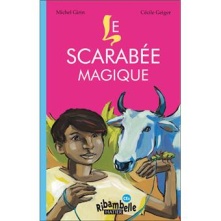 1ère partie : le livreQui est l'auteur ? ....................................................................................................................Qui est l'illustratrice ? ...............................................................................................................Quel est le nom de la collection ? ............................................................................................Où trouves-tu le nom des chapitres et leurs pages ? ................................................................Quelle est la première phrase de la 4ème de couverture ? ................................................................................................................................2ème partie: l'histoire♦ Réponds par vrai ou faux . chapitre 1Le travail des enfants, c’est de: transporter de l’eau           ........................construire des maisons     .........................transporter des briques    ..........................Rajeev commencera à gagner de l’argent lorsqu’il aura fait :20 voyages  .....................12 voyages  ......................40 voyages  ......................Les bons jours, Rajeev gagne :plus que dix roupies   ...................moins de dix roupies  ...................dix roupies  ....................♦ Numérote les étapes de la fabrication des briques. chapitre 2              On verse l’eau dans les bacs à glaise. 	Les hommes coulent cette pâte dans des moules à briques. 	Enfin, les hommes démoulent les briques lorsqu’elles sont sèches. 	Dans ces bacs, les femmes piétinent la glaise pour faire une pâte fluide. 	On amène l’eau dans des camions-citernes.♦ Réponds aux questions. chapitre 3, chapitre 4Qui est Shiva ? ......................................................................................Qu'arrive -t -il à Noureen ? ..........................................................................Que répond le maître Bulawaran lorsqu'il est informé de sa blessure?"............................................................................................................................"Que mange Rajeev ? ......................................................................................Quand Rajeev va-t-il à l’école ? .............................................................................Que trouve-t-il à côté de la roue du camion ? .......................................................♦ Numérote les phrases dans l’ordre de l’histoire.	     Le scarabée commence à creuser avec ses pattes antérieures en forme de pelle. 	Le sourcier attache un long fil de soie à l’une de ses pattes. 	 Le scarabée flaire l’eau à plusieurs mètres sous terre.	  Alors les hommes creusent et trouvent l’eau.   	Quand le fil cesse de s’enfoncer, le sourcier mesure la longueur de fil déroulée et dit : « l’eau est là. Vous pouvez creuser ! »♦ Colorie le mot qui correspond à chaque définition. Bande de cuir large et plate qui permet de serrer : planche -sangle - hotte . Personne qui trouve des sources souterraines : sorcier- coursier- sourcier . Trou profond creusé dans le sol pour en tirer de l’eau : tuyau- puits- arrosoir .♦ Souligne : en bleu les paroles de Rajeev, en orange les paroles de Shiva, en vert les paroles d’Hamda. Extrêmement rares, les scarabées verts valaient leur poids en pierres précieuses. Rajeev eut soudain une idée : il allait dégager l’insecte de sa gangue de glaise, le laver et le sauver. Il se débarrassa de sa hotte et courut jusqu’au petit groupe des porteuses d’eau. - Shiva, vite ! lança-t-il à sa sœur. Donne-moi l’épingle qui retient tes cheveux ! - Pour quoi faire ? lui demanda Shiva, méfiante. - je n’ai pas le temps de te l’expliquer, répondit Rajeev. Vite, donne ! - Pas question ! Tu vas la casser. Les filles se moquèrent de Rajeev. Que voulait-il faire avec une épingle à cheveux ? Un hameçon pour la pêche ? En cette saison, tous les lacs étaient à sec ! Le garçon bouillait d’impatience. A tout moment, quelqu’un pouvait découvrir le scarabée vert. Une voix l’appela. Il se retourna. Hamda, la sœur de Noureen, la plus moqueuse des filles de village, tendait vers lui sa main fermée. Rajeev soupira. Qu’avait-elle inventé pour le ridiculiser ? Mais Hamda ouvrit la main, laissant apparaître une grosse épingle à cheveux. - Merci d’avoir aidé Noureen, lui dit-elle gentiment. Rajeev saisit l’épingle et fila à toute vitesse jusqu’au camion. ♦ Pourquoi Hamda accepte-t-elle de prêter son épingle à Rajeev ?.......................................................................................................................♦ Relie à la règle chaque personnage à ce qui le caractérise. 				. maltraité .				. violent . Maître Bulawaran ●	. privé de tout .  		● Rajeev				. pauvre. 				. injuste . 				. coléreux .				. autoritaire . 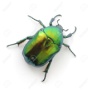 ♦ Complète le cycle de vie du scarabée vert avec les mots œufs et larves.			scarabée vert 				.......................				....................♦ Souligne de la même couleur les phrases qui se complètent. Tu dois avoir 4 couleurs différentes.Quand un paysan a besoin de creuser un puits, Shiva part dans les collines afin de prévenir son frère. Les sourires s’installèrent sur les visages. Les roupies tintèrent dans les poches. Beaucoup on essayé de suivre Shiva mais elle passe par des chemins si tortueux que personne n’y est jamais parvenu, sauf Hamda, la sœur de Noureen. Hamda connaît le chemin qui conduit à la cachette de Rajeev. Les gens du village sont moins pauvres ; ils gagnent de l’argent. Les gens du village sont heureux. Rajeev est devenu sourcier. Avec ses scarabées, il cherche l’eau pour les gens du village.As tu aimé cette histoire ? 	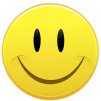 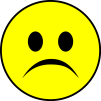 Explique pourquoi: ................................................................................................................................................................................................................................................................♦ Complète l'histoire d'une petite fille pauvre qui vit en Afrique et qui travaille dans une mine d'or.................................. n'avait que ..................  ans. Ses parents étaient .......................... alors elle travaillait à la mine pour trouver de ...............Toute la journée , du ..................... au ................. elle creusait la ................. dans le noir pour trouver de l'or.Un jour, elle se fit mal . Son .............................. en colère la jeta dehors. Triste d'avoir perdu son .................................., elle se mit à .........................Tout à coup, un ............................... s'approcha d'elle et grimpa sur sa ................. La petite fille eut peur mais fut surprise de voir briller l'animal. En effet il était en .............................! Vite elle courut chez ses  .................................... pour leur montrer. Heureux, ils prirent le petit .......................... et le déposèrent dans une petite ........................ Le lendemain quelle joie de voir dans la boîte trois ......................... d'or!........................... et ses parents ne seraient plus jamais ........................ La petite fille n'aurait plus besoin de ................................. et pourrait enfin aller à .............................. et apprendre beaucoup de choses.